Беседа: «Открытое окно – опасность для ребёнка»Родитель: Сегодня я хочу с тобой поговорить о правилах безопасного поведения у окна в помещении. А  у меня загадка еще есть для тебя:Я из дома на порогЛишь один шагнул шажок -Дверь закрылась за спиной,Нет пути передо мной.Я и дома - и не дома,Между небом и землей,Отгадайте-ка, друзья,Где же я? (балкон)Родитель: ПравильноРодитель обращает внимание на изображение открытого окна и задает вопросы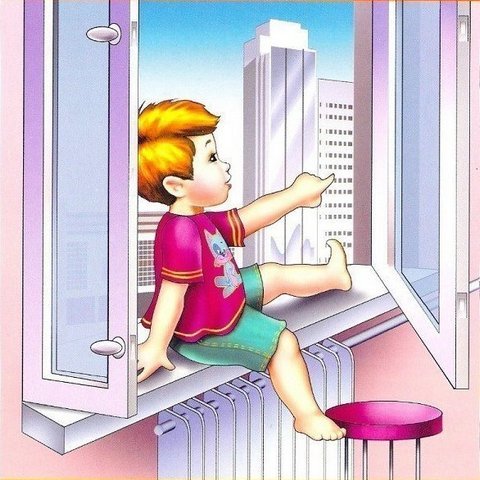 С/и «Можно-нельзя».Можно залезать на подоконник?Можно сидеть возле открытого окна?Можно облокачиваться на стекло?Высовываться в открытые окна?Можно ли открывать окна самим?Можно выходить одним на балкон и там играть?Родитель: Особую опасность представляют открытые окна и балконы. Дети не должны оставаться одни в комнате с открытым окном, балконом, выходить без взрослого на балкон или подходить к открытому окну. Очень опасно выходить одному на балкон. Но если ты вышел, никогда не играй там, в подвижные игры, не прыгай, не перегибайся через перила балкона. Если внизу что-то интересное, лучше спуститься вниз по лестнице, но только с родителями!Выйдешь на балкон - так знай:
Там на стулья не вставай,
Это может быть опасно.
Падать сверху так ужасно!Рассматривание иллюстраций и обсуждение с детьми (см. Приложение)Светит солнышко в окошко,На окне мурлычет кошка.Рядом куколка сидит,И на улицу глядит.Скажем кукле ,Скажем кошке:Не сидите на окошке.Неужели вам не ясно?На окне сидеть опасно!В конце беседы предложите ребенку нарисовать знак, рисунок или плакат: «Осторожно - открытое окно», «Осторожно -противомоскитная сетка»Приложение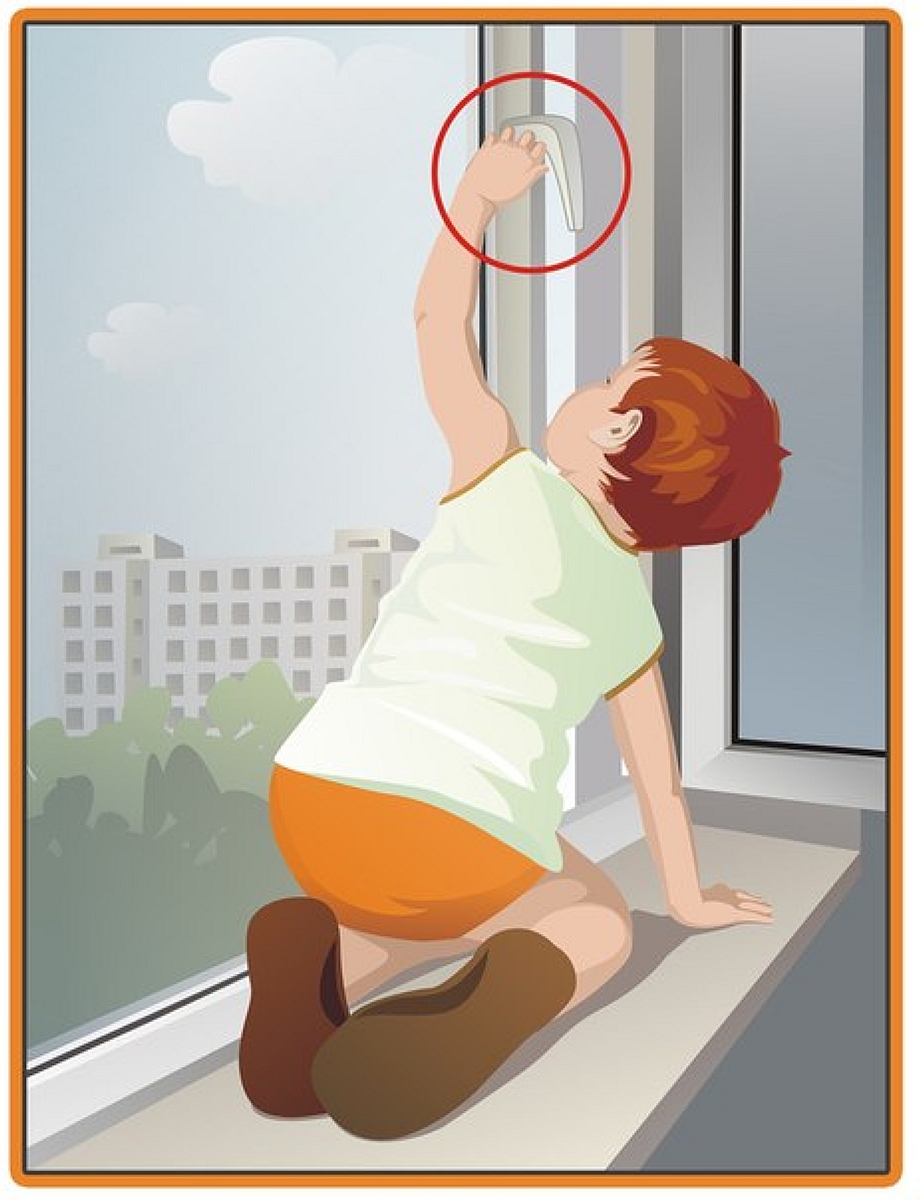 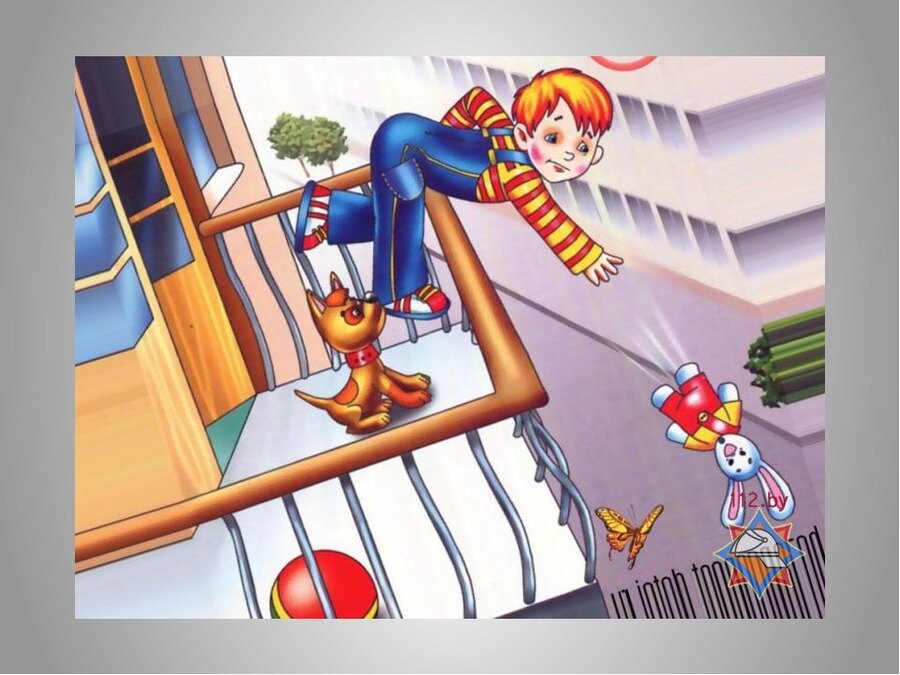 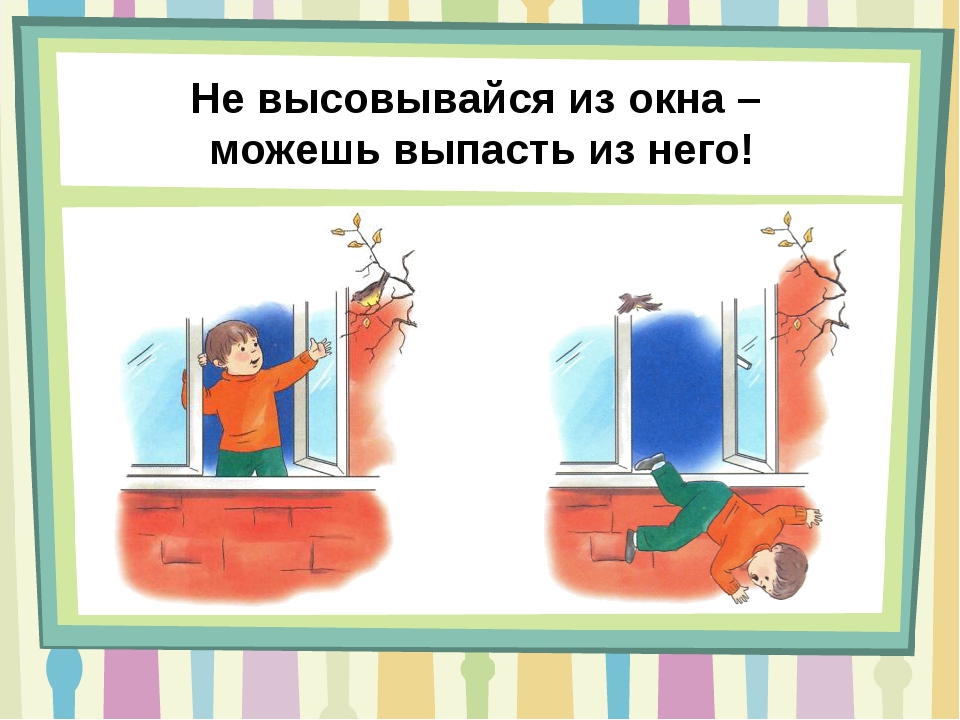 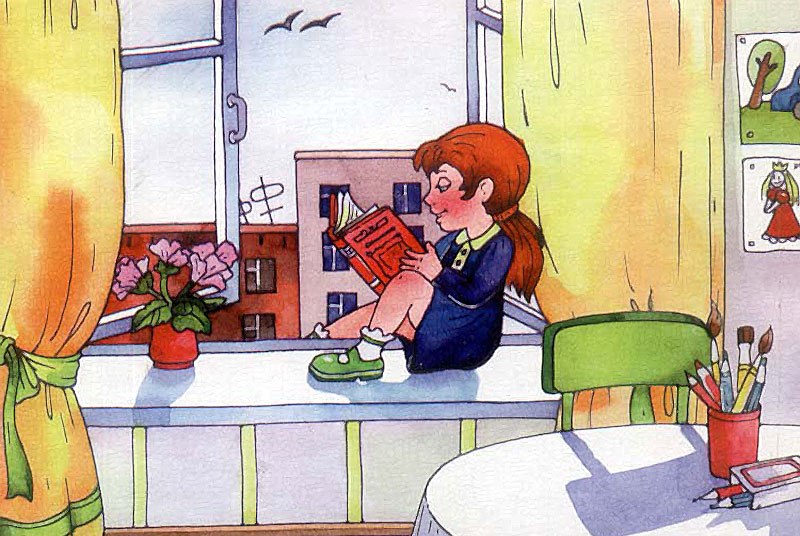 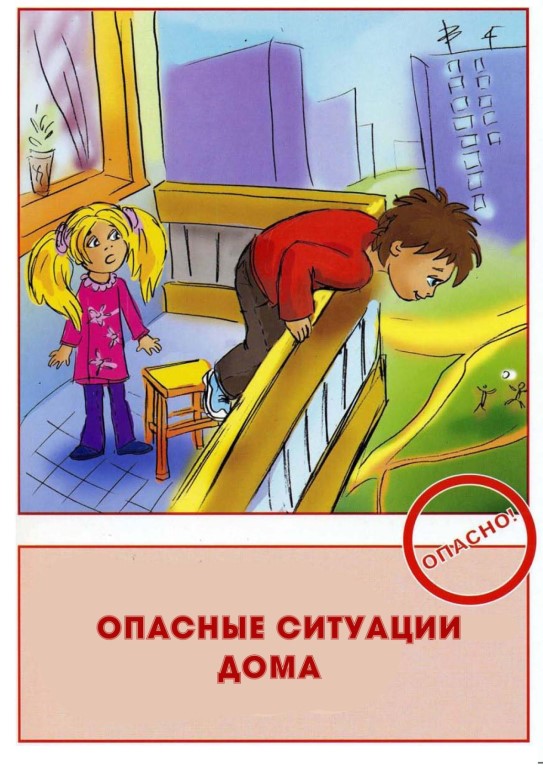 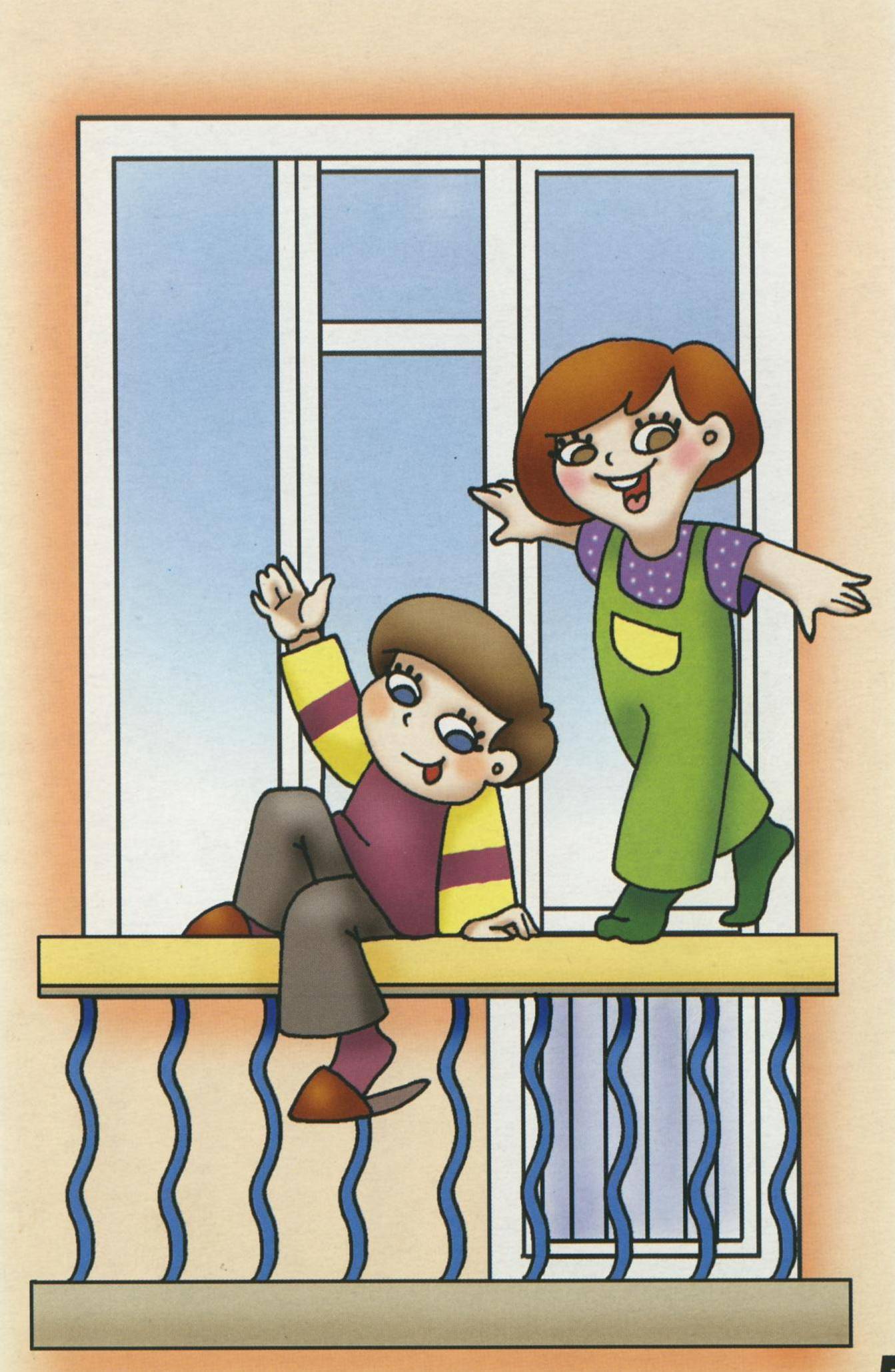 